TABELA CLASSIFICATIVA (*) Mais, em https://pt-pt.facebook.com/ligaempresarialSérie A Posição Equipa PJVEDGMGSDG1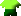 TAP ESCALA DE LISBOA361312017921582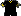 GLASSDRIVE311310125526293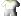 BPI29139226529364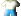 TANAGRA1813607494545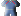 VODAFONE1813607383626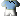 PREDILUX16145182653-277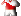 CTT91430112548-238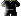 CLOSER01300131089-79